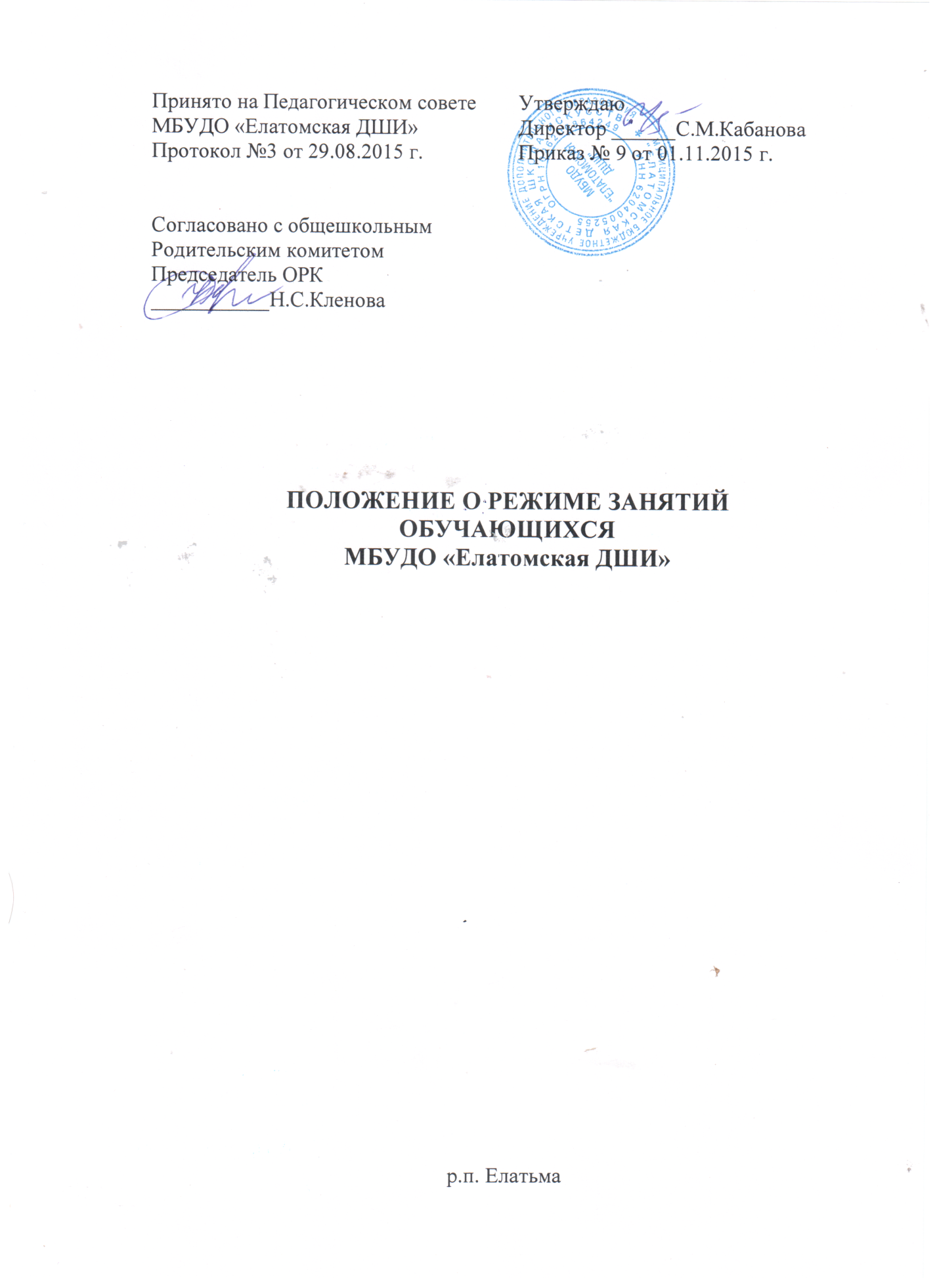 I.Общие положения
Положение о режиме занятий МБУДО «Елатомская ДШИ» разработано на основе следующих документов:
 Закона РФ «Об образовании в Российской Федерации» от 29.12.2012г. №273-ФЗ;
 Приказа Министерства образования и науки РФ от 29.08.2013г. №1008 «Об
утверждении порядка организации и осуществления образовательной деятельности по дополнительным общеобразовательным программам»
 Федеральных государственных требований, установленных к минимуму содержания,структуре и условиям реализации дополнительных предпрофессиональныхобщеобразовательных программ в области музыкального искусства;
 Санитарно – эпидемиологических правил и нормативов «Санитарноэпидемиологические требования к устройству, содержанию и организации режима работы образовательных организаций дополнительного образования детей» СанПиН 2.4.4.3172-14;
 Положение о режиме рабочего времени и времени отдыха работников
образовательных учреждений, утвержденного приказом МО РФ от 01.03.2004 № 945;
 Трудового кодекса РФ от 01.02.2002г. (с изменениями и дополнениями);
 Устава;
 Правил внутреннего трудового распорядка для работников.
1.1. Настоящее Положение устанавливает режим занятий обучающихся МБУДО «Елатомская ДШИ», график посещения школы участниками образовательного процесса и иными лицами.
1.2. Режим работы определяется приказом администрации школы в начале учебного года.
1.3.Режим работы, график посещения школы участниками образовательного процесса и иными лицами действует в течение учебного года.
Временное изменение режима занятий возможно только на основании приказа директора.
1.4. Настоящее положение регламентирует функционирование школы в период организации образовательного процесса, каникул, а также график посещения школы участниками образовательного процесса и иными лицами.
1.5. Режим работы директора школы и его заместителей определяется с учетом необходимости обеспечения руководства деятельностью школы.
II. Цели и задачи
2.1. Упорядочение учебно-воспитательного процесса в соответствие с нормативно-правовыми документами; 2.2.Обеспечение конституционных прав обучающихся на образование и
здоровьесбережение.
III. Режим работы школы во время организации образовательного процесса.
3.1. Организация образовательного процесса в школе регламентируется учебным планом, календарным учебным графиком, расписанием учебных занятий.
Продолжительность учебного года.
Учебный год начинается 1 сентября.
Продолжительность учебного года:
с первого класса по класс, предшествующий выпускному классу составляет 39 недель, в выпускных классах – 40 недель.
Продолжительность учебных занятий по предпрофессиональным программам  в первом классе 32 недели (за исключением образовательной программы со сроком обучения 5 лет), со второго по выпускной класс –
составляет 33 недели. 3.2. Регламентирование образовательного процесса.
Учебный год делится на 4 четверти.
Продолжительность каникул в течение учебного года составляет не менее 30 календарных дней и регулируется ежегодно Годовым календарным учебным графиком. Для обучающихся 1 класса устанавливаются дополнительные каникулы в феврале месяце (7 календарных дней). 3.3. Регламентирование образовательного процесса на неделю.
Продолжительность учебной рабочей недели 6 дней. Выходной день – воскресенье. 3.4. Регламентирование образовательного процесса на день.
 Учебные занятия организуются в одну смену: пн.,вт., ср., чт., пт., -с 13.00 до 20.00, сб. с 9.00 до 18.00.
 Продолжительность урока для учащихся составляет  40 мин В случае, если учащийся посещает два и более уроков подряд, между уроками предусматривается перемена 5 минут.
 Объем максимальной аудиторной нагрузки для обучающихся по дополнительным предпрофессиональным программам в области искусств не должен превышать 14 часов в неделю. Объем максимальной аудиторной нагрузки по дополнительным общеразвивающим программам в области искусств не должен превышать 13 часов в неделю
 Расписание учебных занятий составляется в соответствии с требованиями и
нормативами СанПиН 2.4.4.3172-14 и с учетом пожеланий обучающихся и их
родителей.
 Время начала работы каждого учителя – за 15 минут до начала своего первого урока.
 Организацию образовательного процесса осуществляют преподаватели в
соответствии с перечнем обязанностей, установленных «Должностной инструкцией».
 Преподавателям категорически запрещается впускать в класс посторонних лиц без предварительного разрешения директора школы.
 Ответственному за пропускной режим школы категорически запрещается впускать в здание школы посторонних (иных) лиц без предварительного разрешения директора школы. К иным лицам относятся: представители общественности, другие лица, не являющиеся участниками образовательного процесса.
 Педагогам категорически запрещается вести прием родителей во время уроков.
Встречи педагогов и родителей обучающихся осуществляются на переменах или вне уроков педагога по предварительной договоренности.
 Категорически запрещается отпускать учеников с уроков на различные мероприятия (репетиции, соревнования) без разрешения администрации школы.
 Перенос промежуточной или итоговой аттестации по уважительным причинам может быть разрешен только по заявлению родителей (законных представителей) обучающихся.
 Категорически запрещается производить замену уроков по договоренности между  преподавателями без разрешения администрации школы. 3.5. Организация воспитательного процесса в школе регламентируется планом воспитательной работы школы на учебный год.
 Осуществление выходов с детьми на внеклассные мероприятия за пределы школы разрешается только после издания соответствующего приказа (распоряжения) директора школы. Ответственность за жизнь и здоровье детей при проведении подобных мероприятий несет преподаватель, который назначен приказом (распоряжением) директора.
 Выход на работу преподавателя или любого сотрудника школы после болезни возможен только по предъявлению директору больничного листа.
 С целью профилактики утомления, нарушения осанки, зрения обучающихся должно проводиться на уроках минутки отдыха и гимнастика для глаз при обучении на музыкальном инструменте, предметах теоретического цикла и коллективном музицировании.
 Изменение в режиме работы школы определяется приказом директора школы в соответствие с нормативными - правовыми документами в случаях объявления карантина, приостановления образовательного процесса в связи с понижением температуры наружного воздуха.
IV. Ведение документации.
4.1. Всем преподавателям при ведении журнала следует руководствоваться Положением
по ведению журнала.
